Конспект открытого занятия по экспериментированию «Волшебный магнит»Цель: Развивать познавательно-исследовательскую активность детей в процессе знакомства со свойствами магнитов.Задачи:Формировать представления  детей о магните и его свойствах притягивать предметы.2.Развивать у детей желание узнавать новое посредством проведения практических опытов, делать простейшие выводы, обобщения 3.Воспитывать доброжелательное отношение друг к другу, интерес к деятельности сверстников, желание работать в группе.Оборудование:  магниты по количеству детей; различные предметы, которые притягиваются и не притягиваются магнитом;  канцелярские скрепки, листы бумаги, картона и пластмассы, бутылка с водой, стеклянная банка с водойХод занятияВоспитатель: Ребята, сегодня мы с вами отправимся в путешествие в лабораторию Любознайки. А вы знаете, что такое лаборатория?Лаборатория - это место, где учёные проводят опыты и ставят эксперименты.      - Скажите, чем занимаются ученые?Ученые проводят различные опыты. Они задают вопросы, а затем пытаются на них ответить.Сегодня у меня тоже есть вопрос, на который нужно найти ответ.Посмотрите перед вами волшебная рукавица (воспитатель демонстрирует рукавицу, в которой спрятаны магниты, затем проводит рукой над железными скрепками), она умеет притягивать к себе некоторые предметы. Как вы думаете, в чём её секрет? Дети: Это магнит.Воспитатель: Сегодня в лаборатории мы будем  изучать свойства магнита. Но прежде  подумайте, какие правила нужно соблюдать,  работая в лаборатории?1. Все опыты проводить только в присутствии воспитателя2. нельзя пробовать вещества  на вкус3. нельзя нюхать незнакомые вам вещества4. нельзя трогать незнакомые  вещества руками5. если есть вопрос обратись к воспитателю.6. В лаборатории находиться только в специальной одежде.  (Дети надевают специальные шапочки). Пришло время отправится в путешествии. Встаньте вокруг меня и произнесите волшебные слова: 1, 2, 3, 4, 5 – Начинаем колдовать!Крибли, крабли, бум!Наши дети изменились –И в учёных превратились!Опыт 1Воспитатель: У вас на столах, в тарелочках, находятся предметы из разных материалов: железа, дерева, пластмассы, бумаги и стекла. Возьмите магнит и с помощью него разделите ваши предметы на две группы: в первой группе у вас будут предметы, которые притягиваются магнитом, а во второй группе - предметы, которые не притягиваются магнитом. После того, как дети выполнили задание, они совместно с воспитателем фиксируют  полученные результаты в карту наблюдений.                                                                                             Ребята, какой вывод мы можем с вами сделать о магните?Вывод: Из чего сделаны предметы, которые притягиваются магнитом?                                                 Дети: Из железа.    Опыт 2 Преграда для магнита- Как вы думаете, потеряет ли магнит свою силу,    если сделать для него преграду?Воспитатель раздаёт каждому ребёнку  на выбор лист бумаги, картона и пластиковые папки.Воспитатель: Каждый из вас получил свою преграду для бабочки. Как вы думаете, что из этого самое тонкое? Дети: Бумага. Воспитатель: Выходят дети, у которых листы бумаги.  Как вы думаете, помешает ли бумага передвигаться этой бабочке?Аналогично проводится с картоном и пластиковыми папками.Вывод: магнит не теряет своей силы, если поместить его под какой либо предметРебята, а как вы думаете, будет ли действовать магнит через ваше собственное тело?Вывод: сила притяжения работает даже через тело человека.Результат эксперимента фиксируется на доске с помощью карточки.Опыт 3  Не замочи рук Ребята, перед вами стеклянная банка с  водой  и пластмассовая бутылка с водой. Я  предлагаю каждому из вас  опустить на дно банки и бутылки  железные скрепки.А теперь вопрос, как достать эти скрепки, чтобы не намочить свои руки? - действует ли сила притяжения через воду и стекло? (да) Вывод: магнит действует даже через воду и стекло.Результат фиксируется на доске с помощью карточки.Опыт 4 найди кладСледующий опыт тоже очень интересный, для это мне понадобится коробочка  с крупой  и вот эти монетки   (воспитатель случайно высыпает предметы в крупу).- что же делать, как же нам теперь найти все эти предметы  в крупе?-(предположения детей использовать магниты)Вывод: магнит помогает отделить железные предметы от других. Итог занятияВоспитатель: Вот и подошло к концу наше экспериментирование, с  помощью опытов мы многое узнали про магнит.Давайте посмотрим на доску и вспомним, что мы сегодня узнали о магнитах.1. Магнит притягивает железо.2. Магнит действует сквозь бумагу, пластмасс.3. Магнит действует сквозь воду и стекло.4. Магнит можно использовать в повседневной жизни, например для детских игр (рыбалка), или магнит для доски, магнитики на холодильник и т.п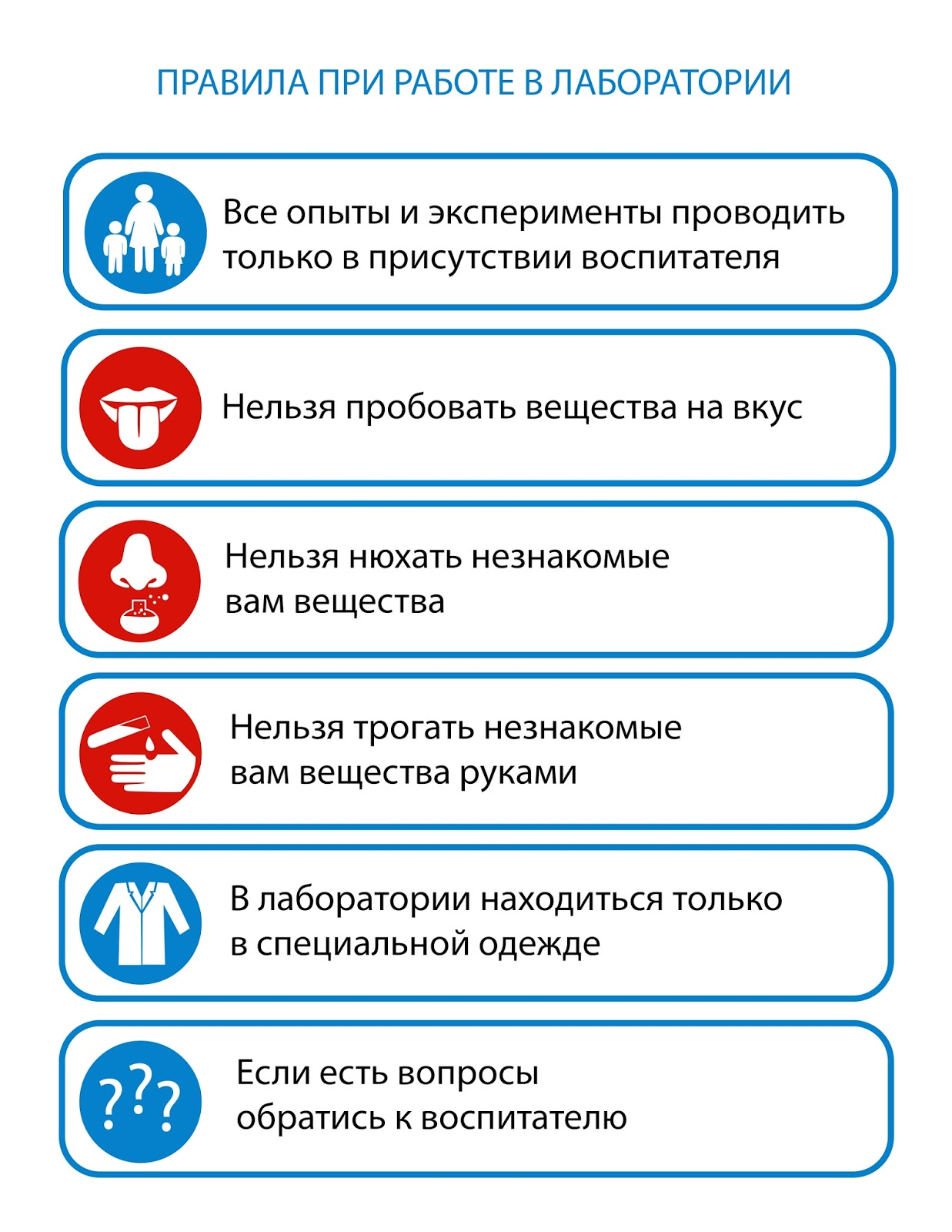 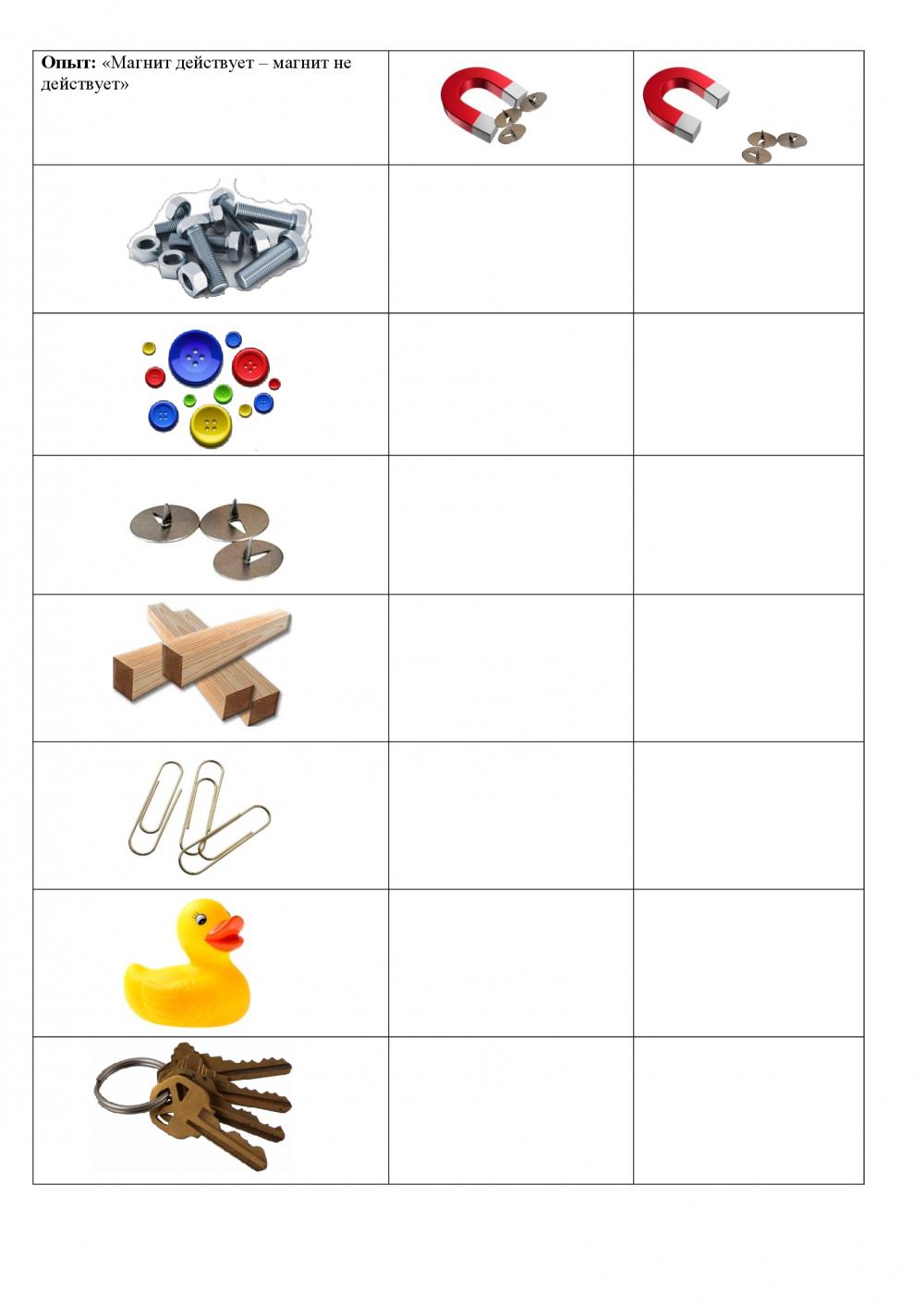 Магнит притягивает железные предметы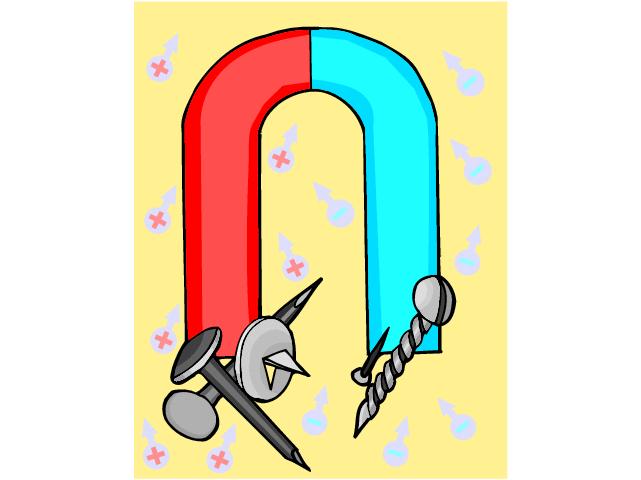 Магнит действует через тело человека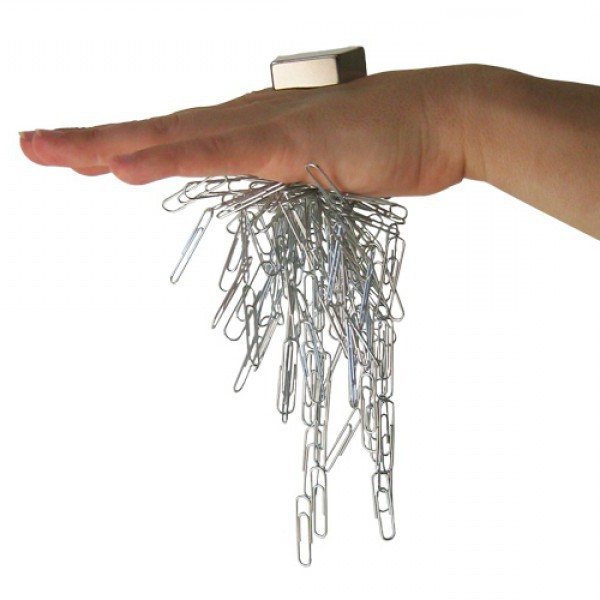 Магнит действует через воду и стекло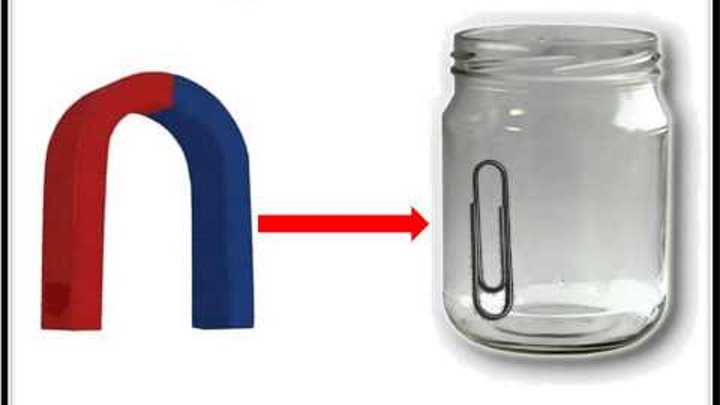 Магнит действует через пластмассу и воду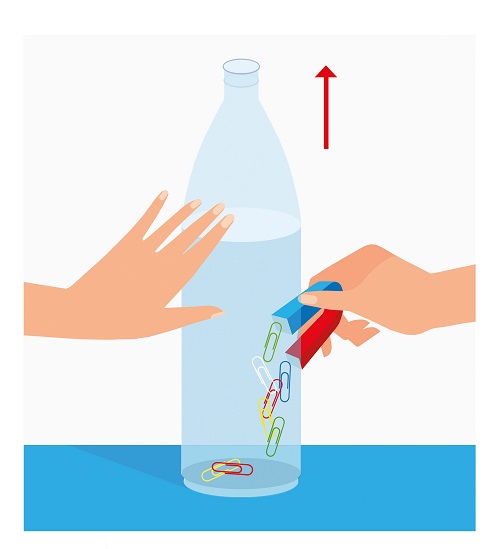 магнит помогает отделить железные предметы от других.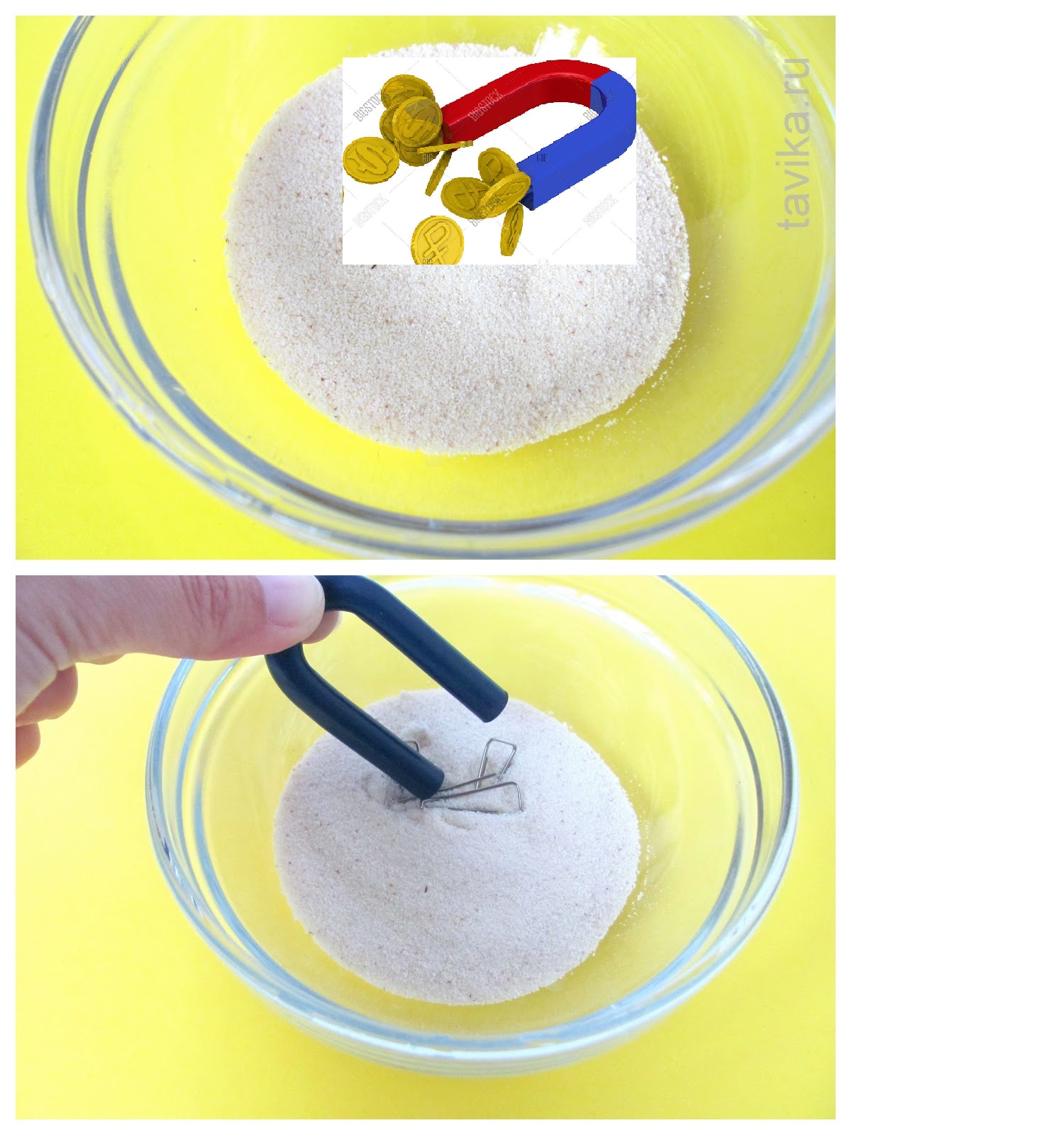 